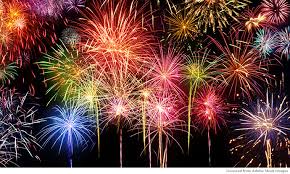 “Fireworks”Name:							Date: 				Class period:Student Learning Objective:Students will learn about how fireworks work and the connections between chemical reactions and fireworks.Instructions:Using what you know already or what you think might be the case answer the following questions.  Remember IDK is not an option – use your Growth Mindset here and take a guess.  Be ready to share your thinking with others.Questions:What do you think is inside a firework?What are the colors and shapes and sounds of a firework that have most impressed you? Sketch your impressions of fireworks here:How do you think those effects could be produced?